Утвержденапостановлением Администрации муниципального образования «Велижский район»от 15.11.2022 №513«Программа комплексного развития социальной инфраструктуры на территории муниципального образования Селезневское сельское поселение на 2022-2045 годы»Велиж2022ПАСПОРТ ПРОГРАММЫРаздел 1. Характеристика существующего состояния социальной инфраструктуры1.1. Описание социально-экономического состояния поселения, сведения о градостроительной деятельности на территории поселения.Социальная инфраструктура – совокупность необходимых для нормальной жизнедеятельности населения материальных объектов (зданий, сооружений), различных сельских инженерных сооружений и коммуникаций населенного пункта (территории), а также предприятий, учреждений и организаций, оказывающих социальные услуги населению, органов управления и кадров, деятельность которых направлена на удовлетворение общественных потребностей граждан соответственно установленным показателям качества жизни. Она охватывает систему образования и подготовки кадров, здравоохранение, культуру, физическую культуру и спорт и т.д. Уровень развития социальной сферы,которая включает в себя учреждения здравоохранения, спорта, образования, культуры и искусства, торговли, социальной защиты и прочие объекты, в сильной степени определяется общим состоянием экономики отдельных территориальных образований, инвестиционной и социальной политикой государственных структур и другими факторами.Социальные нормативы должны модернизироваться соответственно возрастанию ресурсов и изменениям структуры и масштабов социальных потребностей населения.Оценка существующей организации системы обслуживания и размещения объектов социальной инфраструктуры проведена в соответствии с СП 42.13330.2011 «Градостроительство. Планировка и застройка городских и сельских поселений».2.1. Описание социально-экономического состояния муниципального образования, сведения о градостроительной деятельности на территории муниципального образования.Селезневское сельское поселение — муниципальное образование в составе Велижского района Смоленской области России. Административный центр - д. Селезни.Руководителем органа исполнительной власти является Глава муниципального образования.Географическая общая площадь сельского поселения составляет 260,35 кв. км или 26034,6 га.Территория Селезневского сельского поселения расположена в северной части Велижского района Смоленской области.Законом Смоленской области от 20 декабря 2018 года № 64-з, были преобразованы, путём их объединения, Селезневское и Ситьковское сельские поселения — в Селезневское сельское поселение с административным центром в деревне Селезни.Крупные реки: Западная Двина.В состав Селезневского сельского поселения входит 38 населённых пунктов:•деревня Селезни – административный центр, деревня Апонасково, деревня Бабка, деревня Балбаи, деревня Бахтеи, деревня Белоусово, деревня Варныши, деревня Городец, деревня Горяне, деревня Дорожкино, деревня Ехны, деревня Жигалово, деревня Загоскино, деревня Задубровье, деревня Ильеменка, деревня Климово, деревня Кожеки, деревня Корени, деревня Кривка, деревня Логово, деревня Маклок, деревня Макуни, деревня Матюхи, деревня Михалово, деревня Наумовка, деревня Осиновка, деревня Осиновка, деревня Подпояски, деревня Поймище, деревня Проявино, деревня Рудня, деревня Рудомые, деревня Рябково, деревня Сертея, деревня Ситьково, хутор Смоленский Брод, деревня Узвоз, деревня Шебино.Существующая и планируемая площадь населенных пунктовОбщая численность населения — 1539 человек (объединенного поселения на 2019 г.).Демографическая ситуация в последние годы характеризовалась естественной и механической убылью населенияПрогнозная численность населения в населенных пунктах поселенияВозрастная структура населения Селезневского сельского поселения в целом не отличается от общероссийской: характеризуется высокой долей населения старше трудоспособного возраста – 16,5%, низкой долей молодых возрастов – 15,5%, эти показатели близки к среднероссийским. Демографическая нагрузка соответственно составляет около 511 человек на 1000 трудоспособных, что близко к показателю в целом по стране. Таким образом, для поселения характерна возрастная структура регрессивного типа с пониженной долей молодых возрастов.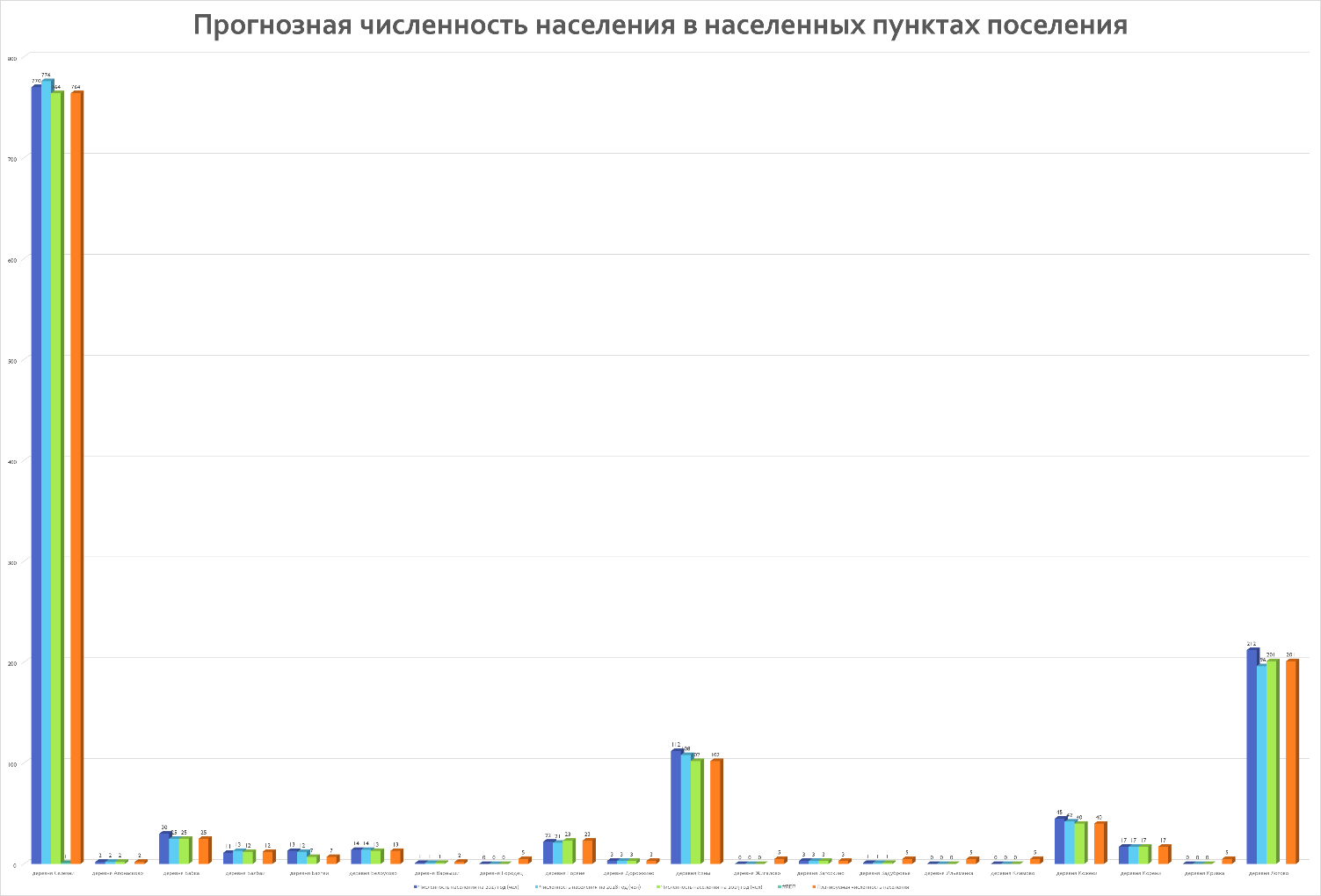 Трудовые ресурсы и занятостьНаблюдается уменьшение численности населения. В поселении сохраняется сложная обстановка на рынке труда. Среди безработных преобладают лица с низкой квалификацией и малым опытом работы, что затрудняет их трудоустройство.Уровень доходов населения увеличивается, в основном за счет роста среднемесячной заработной платы, но они не достигают величины прожиточного минимума, установленного в Смоленской области.Жилищный фондВ Селезневском сельском поселении за последние 10 лет строились только индивидуальные жилые дома.Социальная инфраструктураНа территории Селезневского сельского поселения имеются следующие объекты соцкультбыта - администрация, магазины, фельдшерско-акушерские пункты, дома культуры, амбулатория, СОГБУ "Селезневский Дом-интернат для престарелых", детский сад, библиотеки, школы, почты.Анализ экономической ситуации.Технико-экономические показатели поселения.На территории поселения расположено 13 кладбищ, из них действующих – 11.На территории Селезневского сельского поселения полезные ископаемые промышленного значения отсутствуют.Согласно письму Департамента Смоленской области по природным ресурсам и экологии на территории Селезневского сельского поселения не расположены ООПТ регионального значения.Объекты специального назначения – на территории поселения – скотомогильники.Общая протяженность автодорог общего пользования на территории Селезневского сельского поселения составляет 121,3 км, в том числе регионального (межмуниципального) значения – 94,1 км.По территории Селезневского сельского поселения проходят автодороги регионального (межмуниципального) значения:Основным видом транспорта, обслуживающим сельское поселение, является автомобильныйНа территории поселения нет пункта временного складирования твердых бытовых отходов (ТБО), в наличии оборудованные площадки для сбора ТКО.Согласно Территориальной схеме обращения с отходами Смоленской области, утвержденной приказом начальника Департамента Смоленской области по природным ресурсам и экологии от 22.04.2020 года № 0135/0103 и размещенной на официальном сайте Департамента (https://prirod.admin-smolensk.ru/deyatelnost/obraschenie-s-othodami-proizvodstva-i-potrebleniya/shema/), отходы с территории Селезневского сельского поселения Велижского района Смоленской области вывозятся на полигон ТКО, эксплуатируемый ОГУП «Экология» и расположенный по адресу: Смоленская область, Руднянский район, восточнее д. Красный двор.Распределение земель по категориям земель Селезневского сельского поселения (существующее)(га)ВодоснабжениеВодоснабжение сельского поселения осуществляется из артскважин и шахтных колодцев. Используются в поселении только подземные воды, в которых наблюдается повышенное содержание железа, жесткость.Водоочистные сооружения отсутствуют.ВодоотведениеНа момент разработки генерального плана, система водоотведения в сельском поселении отсутствует.ТеплоснабжениеТеплоснабжение застройки во всех деревнях - локальное, от индивидуальных отопительных систем для каждого коттеджа (отдельно стоящих или встроенных котельных для объектов общественно-деловой, малоэтажной застройки).ГазоснабжениеГазоснабжение в населённых пунктах поселения отсутствует.ЭлектроснабжениеПотребители обеспечиваются электроэнергией от существующей энергосистемы Велижского района.По территории СП проходят:линии электропередач (ЛЭП) напряжением 110 кВ, 35 кВ, 10 кВ и ниже.СвязьСредства связи общего пользования от существующих телефонных сетей и сотовых вышек.Экологическая ситуацияСостояние окружающей среды Селезневского сельского поселения на настоящий момент можно охарактеризовать, как удовлетворительное.На территории сельского поселения отсутствуют опасные или вредные производства.Загрязнение, связанное с автотранспортом, невелико и связано с выбросами загрязняющих веществ выхлопных газов. Парк транспортных средств невелик, однако требует модернизации, большую долю в загрязнения вносят автомашины, принадлежащие жителям поселения.Официальные данные о состоянии и качестве окружающей среды Селезневского сельского поселения отсутствуют, в частности атмосферного воздуха, поверхностных вод и почвы. Мониторинг оценки окружающей среды не ведется. Проводятся наблюдения за качеством питьевой воды, подаваемой населению. По данным ТО Роспотребнадзора питьевая вода соответствует нормативным требованиям СанПиН 2.1.4.1074-01. 2.1.4.При перспективном развитии территории Селезневского СП предусматривается сохранение существующих территориальных параметров лесного фонда и водного фонда.Система озелененияВ целом территория сельского поселения достаточно озеленена.1.2. Технико-экономические параметры существующих объектов социальной инфраструктуры поселения, сложившийся уровень обеспеченности населения поселения, услугами в области образования, здравоохранения, физической культуры и массового спорта, и культуры.Образование является         одним из        ключевых      подразделений          сферыуслуг любого муниципального образования. Основными её составляющими являются дошкольные образовательные учреждения, общеобразовательные учреждения, система дополнительного образования детей.Перечень учреждений образованияОбщеобразовательные учрежденияДошкольные образовательные учрежденияГлавной целью развития системы образования является повышение доступности качественного образования. В целом, обеспеченность постоянного населения на территории Селезневского сельского поселения учреждениями образования является достаточной.При дальнейшем развитии всего муниципального образования, необходимо предусмотреть комплексное развитие системы дополнительного образования и ее интеграцию в существующую образовательную инфраструктуру с поддержкой многоуровневых потребностей населения. Система дополнительного образования детей объединяет в единый процесс воспитание, обучение и развитие личности ребенка. Размещение учреждений дополнительного образования возможно на базе имеющегося образовательного учреждения.Объекты здравоохраненияОдним из главных факторов, влияющим на демографические показатели, является уровень развития здравоохранения.Перечень учреждений здравоохраненияВ сфере здравоохранения на территории поселения работает Селезневская амбулатория - структурное подразделение Велижской ЦРБ. Кроме того, работает аптека, обеспечивающая шаговую доступность аптечным обслуживанием. Работает участковый врач стоматолог, фельдшер.    В целом, обеспеченность постоянного населения на территории муниципального образования медицинскими учреждениями является не достаточной. Проблемой в сфере здравоохранения является отсутствие профильных врачей.Объекты КультурыСфера культуры Селезневского сельского поселения, наряду с образованием и здравоохранением, является одной из важных составляющих социальной инфраструктуры. Ее состояние – один из ярких показателей качества жизни населения.Перечень учреждений культурыВ целом, обеспеченность постоянного населения на территории муниципального образования учреждениями культуры является достаточной.Основная проблема муниципальной сферы культуры – создание системы учреждений, отвечающих современным требованиям.Сфера культуры отражает качество жизни и оказывает влияние на социально-экономические процессы. Одним из основных направлений работы учреждений культуры является работа по организации досуга детей, подростков, а также взрослого населения это: проведение интеллектуальных игр, дней молодежи, уличных и настольных игр, викторин и т.д.Одной из главных задач учреждений культуры на сегодняшний день является - использование инновационных форм организации досуга населения и увеличить процент охвата населения. Проведение этих мероприятий позволит увеличить качество предоставляемых услуг.Органы местного самоуправления несут ответственность за сохранение существующей системы муниципальных учреждений культуры.Объекты физической культуры и массового спортаСоздание условий для занятий физической культурой и спортом по месту жительства и работы граждан обусловлены актуальностью проблемы формирования у населения Селезневского сельского поселения, особенно у подрастающего поколения, здорового образа жизни. Воспитание здорового молодого поколения является залогом успешного решения задач социально-экономического развития не только отдельно взятого поселения, но и района в целом.Существующие объекты физической культуры и массового спортаПрочие объекты социальной инфраструктурыОсобо охраняемые природные территории могут активно использоваться для организации туризма, в частности:- сельский туризм, агротуризм (открытие частных сельских пансионатов, отдых на фермах);- зеленый туризм (организация экологических лагерей, экологические маршруты);- активный туризм (велосипедные маршруты, катание на лошадях).Туризм в сельской местности пользуется все большей популярностью, что является следствием урбанизации и усилением у многих граждан желания возврата к природе. Кроме того, микроэкономическая модель агротуризма экономически эффективна, т.к. производство данного турпродукта малозатратно.Прогнозируемый спрос на услуги социальной инфраструктурыДемографический прогнозОценка демографического потенциала Селезневского сельского поселения, на проектные этапы генерального плана произведена на основе аналитических данных об изменениях демографических характеристик за последние годы с учетом принимаемых гипотез относительно их динамики в будущем.Прогнозный расчет численности населения показывает вероятное увеличение численности населения, обусловленное, прежде всего ростом миграционной активности, а также увеличением рождаемости и снижением смертности.При расчёте численности населения сельского поселения и его населенных пунктов на долгосрочную перспективу заложены прогнозные параметры 2045 г. Численность населения муниципального образования к 2045 году может составить 1700 человек.Проведенный анализ современного состояния демографических процессов и проведенный прогноз численности населения позволяют провести оценку трудового потенциала сельского поселения на расчетный период. В основу прогноза положены результаты проведенного анализа предполагаемой динамики численности населенияСуществующая и перспективная структура возрастного состава населения Селезневского сельского поселенияЖилищная сфераЖилая зона занимает основную часть территории населенных пунктов и представлена в основном территориями существующей 1 – 2-х этажной индивидуальной застройки, а также территориями, предназначенными для размещения проектируемой усадебной застройки.В жилой зоне размещаются отдельно стоящие, встроенные и пристроенные объекты социального, культурно-бытового обслуживания населения, культовые здания, гаражи индивидуальных машин, коммунально-бытовые объекты, для которых не требуется установление санитарно-защитных зон и деятельность, которых не оказывает вредное воздействие на окружающую среду.Генеральным планом предусмотрено максимальное сохранение существующего жилищного фонда.Динамика жилищного фондаОбеспечение условий для увеличения объемов и повышения качества жилищного фонда, соответствующего комфортным условиям проживания, при обязательном выполнении экологических, санитарно-гигиенических и градостроительных требований и сохранении приумножения разнообразия жилой среды.1. Обеспечить объемы нового жилищного строительства за период расчетного срока в среднем на 1,0 кв.м общей площади на человека в год.2. Увеличение жилищного фонда в соответствии с потребностями жителей сельского поселения с доведением средней жилищной обеспеченности на одного жителя на расчетный срок до 50 кв. м.3. Обеспечить посемейное расселение населения с предоставлением каждому члену семьи комнаты, а в жилых домах старых серий, где отношение общей площади и жилой составляет 1,5 и менее дополнительно одну комнату на семью.4. Обеспечение условий для создания доступного экономичного жилья для социально незащищенных слоев населения.Перспектива развития территории Селезневского сельского поселения рассматривается до 2045 года.Документами территориального планирования муниципального образования является генеральный план Селезневского сельского поселения Велижского  района Смоленской области, который, исходя из совокупности социальных, экономических, экологических и иных факторов, комплексно решает задачи обеспечения устойчивого развития муниципального образования, развития его инженерной, транспортной и социальной инфраструктур, обеспечения учета интересов граждан и их объединений, интересов Российской Федерации, Смоленской области, Велижского района и Селезневского сельского поселения.Территориальное планирование направлено на определение функционального назначения территории муниципального образования исходя из совокупности социальных, экономических, экологических и иных факторов в целях:- обеспечения устойчивого развития сельского поселения;- формирования благоприятной среды жизнедеятельности;-сохранения объектов исторического и культурного наследия, уникальных природных объектов для настоящего и будущего поколений;-развития и модернизации инженерной, транспортной и социальной инфраструктур;- оптимизация использования земельных ресурсов межселенных территорий.Оценка нормативно-правовой базы, необходимой для функционирования и развития социальной инфраструктуры поселенияПрограмма комплексного развития социальной инфраструктуры Селезневского сельского поселения Велижского района Смоленской области разработана на основании и с учётом следующих правовых актов:1.Градостроительный кодекс Российской Федерации от 29.12.2004 г. № 190-ФЗ ст.6 п. 4.1.2.Федеральный закон от 29.12.2014 г. № 456-ФЗ «О внесении изменений в Градостроительный кодекс Российской Федерации и отдельные законодательные акты Российской Федерации».3.Федеральный закон от 06 октября 2003 года № 131-ФЗ «Об общих принципах организации местного самоуправления в Российской Федерации».4.Постановление Правительства Российской Федерации от 01 октября 2015 года № 1050 «Об утверждении требований к программам комплексного развития социальной инфраструктуры поселений, городских округов».5.Устав Администрации муниципального образования «Велижский район», утвержденный Администрации муниципального образования «Велижский район», утвержденный решением Велижского районного Совета депутатов от 27.06.2005 г. № 72 «О принятии    Устава муниципального образования «Велижский район» (новая редакция)»6.Генеральный план Селезневского сельского поселения Велижского района Смоленской области, разработанный ООО «ОСА» 2021 г.;7.Распоряжение о разработке программы комплексного развития социальной инфраструктуры Селезневского сельского поселения от 29.09.2022 №662-р.Реализация мероприятий настоящей программы позволит обеспечить развитие социальной инфраструктуры Селезневского сельского поселения Велижского района Смоленской области, повысить уровень жизни населения, сократить миграционный отток квалифицированных трудовых ресурсах.Программный метод, а именно разработка программы комплексного развития социальной инфраструктуры Селезневского сельского поселения Велижского района Смоленской области на 2022-2045 годы, требуется для утверждения перечня планируемых к строительству и нуждающихся в реконструкции и ремонте социальных объектов, расположенных на территории муниципального образования, а также для определения объема и порядка финансирования данных работ за счет дополнительных поступлений.Перечень мероприятий по проектированию, строительству и реконструкции объектов социальной инфраструктурыОценка объемов и источников финансирования мероприятий по проектированию, строительству, реконструкции объектов социальной инфраструктурыЦелевые индикаторы программыОсновными факторами, определяющими направления разработки Программы комплексного развития социальной инфраструктуры Селезневского сельского поселения на 2022-2045 годы, являются тенденции социально-экономического развития поселения, характеризующиеся увеличением численности населения, развитием рынка жилья, сфер обслуживания.Реализация Программы должна создать предпосылки для устойчивого развития Селезневского сельского поселения. Реализации инвестиционных проектов заложат основы социальных условий для развития способностей каждого человека, они будут обеспечены за счет повышения качества и доступности социальных услуг (образования, здравоохранения, культуры и социального обеспечения) для всех категорий жителей.Целевые индикаторы программы комплексного развития социальной инфраструктуры Селезневского сельского поселения на 2022-2045 годыОценка эффективности мероприятий по проектированию, строительству, реконструкции объектов социальной инфраструктурыВ результате реализации данной Программы будут решены задачи модернизации и обновления объектов социальной инфраструктуры Селезневского сельского поселения Велижского района Смоленской области.Оценка эффективности реализации Программы определяется по достижению целевых индикаторов и Программа считается эффективной, если показатель соотношения фактических и плановых индикаторов ≥1.Мониторинг реализации Программы осуществляет отдел по строительству, архитектуре и дорожному строительству Администрации муниципального образования «Велижский район».Реализация мероприятий по строительству, реконструкции объектов социальной инфраструктуры Селезневского сельского поселения Велижского района Смоленской области позволит достичь определенных социальных эффектов:1.Формирование сбалансированного рынка труда и занятости населения за счет увеличения количества мест приложения труда, снижения уровня безработицы, создания условий для привлечения на территорию поселения квалифицированных кадров.2.Создание условий для развития таких отраслей, как образование, физическая культура и массовый спорт, культура.3.Улучшение качества жизни населения сельского поселения за счет увеличения уровня обеспеченности объектами социальной инфраструктуры.Выполнение включённых в Программу организационных мероприятий и инвестиционных проектов, при условии разработки эффективных механизмов их реализации и поддержки со стороны местных администраций, позволит достичь целевых показателей программы комплексного развития социальной инфраструктуры Селезневского сельского поселения на расчетный срок. Достижение целевых индикаторов в результате реализации программы комплексного развития характеризует будущую модель социальной инфраструктуры поселения.Предложения по совершенствованию нормативно-правового и информационного обеспечения деятельности в сфере проектирования, строительства, реконструкции объектов социальной инфраструктурыПрограмма реализуется на всей территории Селезневского сельского поселения. Контроль за исполнением Программы осуществляет муниципального образования «Велижский район». Выполнение оперативных функций по реализации Программы возлагается на специалистов Администрации Селезневского сельского поселения Велижского района Смоленской области, муниципальные учреждения.Программа подлежит корректировке или пересмотру при вступлении в силу приказов, распоряжений, методических указаний и других нормативных актов, регламентирующих требования к программам комплексного развития социальной инфраструктуры, документам территориального планирования и сопутствующим схемам, и программам. Программа может корректироваться в зависимости от обеспечения финансирования, изменение условий функционирования и потребностей объектов социальной инфраструктуры, повлекшие значительное отклонение фактических показателей (индикаторов мониторинга) эффективности функционирования систем по отношению к показателям, предусмотренных Программой.Мониторинг Программы комплексного развития социальной инфраструктуры Селезневского сельского поселения Велижского района Смоленской области включает два этапа:периодический сбор информации о результатах выполнения мероприятий Программы, а также информации о состоянии и развитии социальной инфраструктуры;анализ данных о результатах проводимых преобразований социальной инфраструктуры. Мониторинг Программы комплексного развития социальной инфраструктуры Селезневского сельского поселения предусматривает сопоставление и сравнение значений показателей во временном аспекте. По ежегодным результатам мониторинга осуществляется своевременная корректировка Программы. Решение о корректировке Программы принимается представительным органом муниципального образования по итогам ежегодного рассмотрения отчета о ходе реализации Программы или по представлению главы муниципального образования.1. ПАСПОРТ ПРОГРАММЫ62. ХАРАКТИРИСТИКА СУЩЕСТВУЮЩЕГО СОСТОЯНИЯ СОЦИАЛЬНОЙ ИНФРАСТРУКТУРЫ72.1. Описание социально-экономического состояния муниципального образования, сведения о градостроительной деятельности на территории муниципального образования72.2.Технико-экономические параметры существующих объектов социальной инфраструктуры поселения, сложившийся уровень обеспеченности населения поселения услугами объектов социальной инфраструктуры182.2.1. Образование182.2.2.Здравоохранение192.2.3.Культура192.2.4.Физическая культура и спорт212.2.5.Прочие объекты социальной инфраструктуры212.3.   Прогнозируемый спрос на услуги социальной инфраструктуры242.4.   Оценка нормативно-правовой базы, необходимой для функционирования и развития социальной инфраструктуры поселения263. ПЕРЕЧЕНЬ МЕРОПРИЯТИЙ ПО ПРОЕКТИРОВАНИЮ, СТРОИТЕЛЬСТВУ И РЕКОНСТРУКЦИИ ОБЪЕКТОВ СОЦИАЛЬНОЙ ИНФРАСТРУКТУРЫ264.ОЦЕНКА ОБЪЕМОВ И ИСТОЧНИКОВ ФИНАНСИРОВАНИЯ МЕРОПРИЯТИЙ ПО ПРОЕКТИРОВАНИЮ, СТРОИТЕЛЬСТВУ, РЕКОНСТРУКЦИИ ОБЪЕКТОВ СОЦИАЛЬНОЙ ИНФРАСТРУКТУРЫ285. ЦЕЛЕВЫЕ ИНДИКАТОРЫ ПРОГРАММЫ296.ОЦЕНКА ЭФФЕКТИВНОСТИ МЕРОПРИЯТИЙ ПО ПРОЕКТИРОВАНИЮ, СТРОИТЕЛЬСТВУ, РЕКОНСТРУКЦИИ ОБЪЕКТОВ СОЦИАЛЬНОЙ ИНФРАСТРУКТУРЫ307.ПРЕДЛОЖЕНИЯ ПО СОВЕРШЕНСТВОВАНИЮ НОРМАТИВНО-ПРАВОВОГО И ИНФОРМАЦИОННОГО ОБЕСПЕЧЕНИЯ ДЕЯТЕЛЬНОСТИ В СФЕРЕ ПРОЕКТИРОВАНИЯ, СТЬРОИТЕЛЬСТВА, РЕКОНСТРУКЦИИ ОБЪЕКТОВ  СОЦИАЛЬНОЙ ИНФРАСТРУКТУРЫ31Заказчик и разработчик программыАдминистрация муниципального образования «Велижский район»Исполнитель программыАдминистрация Селезневского сельского поселенияМестонахождение Заказчика Программы:Местонахождение: Смоленская область, Велижский район, г.Велиж, пл.Дзержинского, д.7Основание для разработки программы1. Градостроительный кодекс Российской Федерации от 29.12.2004 г. № 190-ФЗ ст.6 п. 4.1;2.Федеральный закон от 29.12.2014 г. № 456-ФЗ «О внесении изменений в Градостроительный кодекс Российской Федерации и отдельные законодательные акты Российской Федерации»;3. Федеральный закон от 06 октября 2003 года № 131-ФЗ «Об общих принципах организации местного самоуправления в Российской Федерации»;4. Постановление Правительства Российской Федерации от 01 октября 2015 года № 1050 «Об утверждении требований к программам комплексного развития социальной инфраструктуры поселений, городских округов»;5.Устав Администрации муниципального образования «Велижский район», утвержденный решением Велижского районного Совета депутатов от 27.06.2005 г. № 72 «О принятии    Устава муниципального образования «Велижский район» (новая редакция)»;6. Генеральный план Селезневского сельского поселения, разработанный ООО «ОСА» 2021 г.;7.Распоряжение о разработке программы комплексного развития социальной инфраструктуры Селезневского сельского поселения от 29.09.2022 №662-рЦель муниципальной программыПовышение качества жизни населения, его занятости и самозанятости, экономических, социальных и культурных возможностей. Обеспечение развития социальной инфраструктурыдля закрепления населения, повышения уровня его жизни.Задачи муниципальной программы1.Развитие социальной инфраструктуры сельского поселения и муниципального района путем формирования благоприятного социального климата для обеспечения эффективной трудовой деятельности, повышения уровня жизни населения, сокращения миграционного оттока в Селезневском сельском поселении.2.Привлечение широких масс населения к занятиям спортом и культивирование здорового образа жизни за счет строительства, реконструкции и ремонта спортивных сооружений.3.Улучшение условий проживания населения за счет строительства, реконструкции мест массового отдыха.4.Развитие системы среднего, дошкольного и дополнительного образования.Показатели (индикаторы) Программы1. Доля детей, занятых в кружках от общей численности детей – 60%2. Количество проводимых культурно-досуговых мероприятий за год -360 ед.3. Доля взрослого населения, систематически занимающегосяфизической культурой и спортом- 30%4. Создание зон отдыха – 3 ед.5.Открытие точки общепита-1 ед6. Доля детей, систематически занимающегося физической культурой и массовым спортом -70%7.  Реконструкция детских площадок – 5 ед.Мероприятия ПрограммыКультура:Реконструкция здания сельского клуба в д.Ситьково;Благоустройство территории возле сельского клуба д.СитьковоРазработка проектно - сметной документации и капитальный ремонт сельского дома досуга в д.ЛоговоРазработка проектно - сметной документации и капитальный ремонт Дома культуры в д.СелезниКапитальный ремонт школы в д.СелезниРазработка проектно - сметной документации и строительство детского сада в д.СитьковоСпорт:Разработка проектно - сметной документации и реконструкция здания школы в д.Ситьково для занятий физической культурой и спортомРазработка проектно - сметной документации и строительство физкультурно-оздоровительного комплекса в д.СелезниОбустройство зоны отдыха в д.СелезниКапитальный ремонт воинских захоронений, находящихся на территории Селезневского сельского поселенияРеконструкция детских и спортивных площадок - 5 ед.Устройство спортивной площадки с установкой уличных тренажеров - 2 ед.Строительство социального жилья на территории Селезневского сельского поселенияЗдравоохранениеРазработка проектно - сметной документации и строительство амбулатории в д.СелезниРазработка проектно - сметной документации и строительство фельдшерско-акушерского пункта в д.ЛоговоСтроительство точки общественного питания в д.СелезниСроки (этапы) реализации муниципальной программыСрок  реализации  Программы – 2022 – 2045 годы.Этапы осуществления Программы:первый      этап – 2022 г.второй       этап – 2023 г.третий       этап – 2024 г.четвертый этап – 2025 г.пятый        этап – 2026 г.шестой      этап – 2027 – 2045г.г.Объемы ассигнований муниципальной программы (по годам реализации и в разрезе источников финансирования)Объем финансирования Программы на период с 2022 по 2045 год составит 83390,43 тыс. рублей, в том числе по годам:2022 г. – 3690,43 тыс. руб. – областной бюджет.2023 г. – 300,0 тыс. руб. – бюджет сельского поселения;             – 4900,0 тыс. руб. –областной бюджет;             - 0,0 тыс. руб. – федеральный бюджет.             – 500,0 тыс. руб. –внебюджетные источники;2024 г. – 700,0 тыс. руб. – бюджет сельского поселения;             – 1100,0 тыс. руб. – областной бюджет;2025 г. – 600,0 тыс. руб. – бюджет сельского поселения;             – 5500,0 тыс. руб. – областной бюджет;             – 5000,0 тыс. руб. – внебюджетные источники;2026 г. – 500,0 тыс. руб. – бюджет сельского поселения;             – 4000,0 тыс. руб. – областной бюджет            – 50000,0 тыс. руб. – внебюджетные источники;2027 –2045 г.г. – 500,0 тыс. руб. – бюджет сельского поселения;               – 6500,0 тыс. руб. – областной бюджет;Ожидаемые результаты реализации муниципальной программыВвод в эксплуатацию предусмотренных Программой объектов социальной инфраструктуры муниципального образования.Повышение уровня жизни и закрепление населения. Создание условий для занятия спортом всем жителям поселения. Определение затрат на реализацию мероприятий программы, эффекты, возникающие в результате реализации мероприятий программы.№ п/пНаселенный пунктСуществующая площадь населенных пунктов (га)Планируемая площадь населенных пунктов (га)1деревня Селезни456.01429.112деревня Апонасково38.1638.163деревня Бабка19.7119.714деревня Балбаи15.5915.595деревня Бахтеи44.0644.066деревня Белоусово116.4113.417деревня Варныши24.3324.798деревня Городец13.5213.529деревня Горяне35.8836.2710деревня Дорожкино31.3731.3711деревня Ехны56.0559.2712деревня Жигалово29.952813деревня Загоскино20.5820.5814деревня Задубровье24.8724.8715деревня Ильеменка49.7949.7916деревня Климово6.466.2717деревня Кожеки19.7519.7518деревня Корени50.8650.8619деревня Кривка13.5812.8920деревня Логово181.72182.8621деревня Маклок10.1412.3222деревня Макуни11.8612.1523деревня Матюхи21.2721.2724деревня Михалово7.547.5425деревня Наумовка33.453126деревня Осиновка2.162.1627деревня Осиновка50.1850.1828деревня Подпояски45.5845.5829деревня Поймище83.7383.1530деревня Проявино34.8434.8431деревня Рудня30.7230.632деревня Рудомые21.5521.5533деревня Рябково18.2618.2634деревня Сертея49.5644.3535деревня Ситьково120.87122.936деревня Узвоз106.84106.9837деревня Шебино8.348.3438хутор Смоленский Брод4.874ИТОГОИТОГО1910.41878.3№ п/пНаселенный пунктЧисленность населения на 2017 год (чел.)Численность населения на 2018 год (чел.)Численность населения на 2019 год (чел.)Планируемая численность населения1деревня Селезни7707767647642деревня Апонасково22223деревня Бабка302525254деревня Балбаи111312125деревня Бахтеи1312776деревня Белоусово141413137деревня Варныши11128деревня Городец00059деревня Горяне2221232310деревня Дорожкино333311деревня Ехны11210810210212деревня Жигалово000513деревня Загоскино333314деревня Задубровье111515деревня Ильеменка000516деревня Климово000517деревня Кожеки4542404018деревня Корени1717171719деревня Кривка000520деревня Логово21219620120121деревня Маклок1815151522деревня Макуни000523деревня Матюхи000524деревня Михалово000525деревня Наумовка355526деревня Осиновка000527деревня Осиновка000528деревня Подпояски998829деревня Поймище000530деревня Проявино888831деревня Рудня16128832деревня Рудомые1097733деревня Рябково000534деревня Сертея999935деревня Ситьково20719018718736деревня Узвоз7971717137деревня Шебино000538хутор Смоленский Брод7777ИТОГОИТОГО1622156915391609№ п/пНаименование показателяЕдиница измеренияСовременное состояниеРасчетный срок12345IТЕРРИТОРИЯТЕРРИТОРИЯТЕРРИТОРИЯТЕРРИТОРИЯ1Общая площадь земель в границах муниципального образованияга/км226034,6/260,3426034,6/260,342Общая площадь земель в границах населенных пунктовга/%1910,4/7,341878,3/7,213Общая площадь населенных пунктов, в том числега1910,41878,33Общая площадь населенных пунктов, в том числе%1001003.1Жилые зоны,га-940,473.1в том числе:% от общей площади земель в установленных границах (НП)-50,073.1.1Зона застройки индивидуальными жилыми домами – Ж.1га-937,533.1.1Зона застройки индивидуальными жилыми домами – Ж.1%-49,913.1.2Зона застройки малоэтажными жилыми домами (до 4 этажей, включая мансардный) - Ж.2га-2,943.1.2Зона застройки малоэтажными жилыми домами (до 4 этажей, включая мансардный) - Ж.2%-0,163.2Зона смешанной и общественно-деловой застройки - СОДга-23,423.2Зона смешанной и общественно-деловой застройки - СОД%-1,253.3Общественно-деловые зоны,га-8,263.3в том числе:% от общей площади земель в установленных границах (НП)-0,443.3.1Многофункциональная общественно-деловая зона – О.1га-3,033.3.1Многофункциональная общественно-деловая зона – О.1%-0,163.3.2Зона специализированной общественной застройки – О.2.га-5,233.3.2Зона специализированной общественной застройки – О.2.%-0,283.4Производственные зоны, зоны инженерной и транспортной инфраструктур,га-61,233.4в том числе:% от общей площади земель в установленных границах (НП)-3,263.4.1Коммунально-складская зона – П.2;га-5,283.4.1Коммунально-складская зона – П.2;%-0,283.4.2Зона транспортной инфраструктуры – Т;га-34,733.4.2Зона транспортной инфраструктуры – Т;%-1,853.4.3Зона инженерной инфраструктуры – И.га-21,223.4.3Зона инженерной инфраструктуры – И.%-1,133.5Зоны сельскохозяйственного использования,га-415,173.5в том числе:% от общей площади земель в установленных границах (НП)-22,103.5.1Зона сельскохозяйственных угодий - СХ.1;га-256,743.5.1Зона сельскохозяйственных угодий - СХ.1;%-13,673.5.2Зона садоводческих, огороднических или дачных некоммерческих объединений граждан - СХ.2;га-26,433.5.2Зона садоводческих, огороднических или дачных некоммерческих объединений граждан - СХ.2;%-1,413.5.3Производственная зона сельскохозяйственных предприятий - СХ.3га-132,003.5.3Производственная зона сельскохозяйственных предприятий - СХ.3%-7,033.6Рекреационные зоны,га-222,973.6в том числе:% от общей площади земель в установленных границах (НП)-11,873.6.1Зона озелененных территорий общего пользования (лесопарки, парки, сады, скверы, бульвары, городские леса) – Р.1;га-62,083.6.1Зона озелененных территорий общего пользования (лесопарки, парки, сады, скверы, бульвары, городские леса) – Р.1;%-3,313.6.2Иные рекреационные зоны – Р.6.га-160,893.6.2Иные рекреационные зоны – Р.6.%-8,573.7Зоны специального назначения,га-25,863.7в том числе:% от общей площади земель в установленных границах (НП)-1,383.7.1Зона кладбищ - СП.1;га-11,763.7.1Зона кладбищ - СП.1;%-0,633.7.2Зона озелененных территорий специального назначения - СП.3.га-14,13.7.2Зона озелененных территорий специального назначения - СП.3.%-0,753.8Территория общего пользованияга-180,923.8Территория общего пользования% от общей площади земель в установленных границах (НП)-9,63IIНАСЕЛЕНИЕНАСЕЛЕНИЕНАСЕЛЕНИЕНАСЕЛЕНИЕ1Общая численность постоянного населенияЧел.153916092Плотность населениячел. на га0,060,063Возрастная структура населения:3.1Население младше трудоспособного возрастачел.237н/д3.1Население младше трудоспособного возраста%15,5н/д3.2Население в трудоспособном возрастечел.1048н/д3.2Население в трудоспособном возрасте%68,0н/д3.3Население старше трудоспособного возрастачел.254н/д3.3Население старше трудоспособного возраста%16,5н/дIIIЖИЛИЩНЫЙ ФОНДЖИЛИЩНЫЙ ФОНДЖИЛИЩНЫЙ ФОНДЖИЛИЩНЫЙ ФОНД1Средняя обеспеченность населения Sобщм2/чел.н/дн/д2Общий объем жилищного фонда, в том числе в общем объеме жилищного фонда по типу застройки:Sобщ, тыс. м2н/дн/д2Общий объем жилищного фонда, в том числе в общем объеме жилищного фонда по типу застройки:кол-во домовн/дн/д3Общий объем нового жилищного строительстваSобщ, м2н/дн/д3Общий объем нового жилищного строительствакол-во домовн/дн/д3Общий объем нового жилищного строительства% от общего объема жилищного фонда-н/д4Общий объем убыли жилищного фондаSобщ, м2--4Общий объем убыли жилищного фондакол-во домов--4Общий объем убыли жилищного фонда% от общего объема жилищного фонда--5Существующий сохраняемый жилищный фондSобщ, м2н/д-5Существующий сохраняемый жилищный фондкол-во домовн/д-5Существующий сохраняемый жилищный фонд% от общего объема жилищного фондан/д-IVОБЪЕКТЫ СОЦИАЛЬНОГО И КУЛЬТУРНО-БЫТОВОГО ОБСЛУЖИВАНИЯ НАСЕЛЕНИЯОБЪЕКТЫ СОЦИАЛЬНОГО И КУЛЬТУРНО-БЫТОВОГО ОБСЛУЖИВАНИЯ НАСЕЛЕНИЯОБЪЕКТЫ СОЦИАЛЬНОГО И КУЛЬТУРНО-БЫТОВОГО ОБСЛУЖИВАНИЯ НАСЕЛЕНИЯОБЪЕКТЫ СОЦИАЛЬНОГО И КУЛЬТУРНО-БЫТОВОГО ОБСЛУЖИВАНИЯ НАСЕЛЕНИЯ1Объекты учебно-образовательного назначенияшт.222Объекты здравоохраненияшт.243Объекты социального обеспечения:шт.223церковь – 1 шт.шт.224Спортивные и физкультурно-оздоровительные объекты - спортплощадкишт.225Объекты культурно-досугового назначенияшт.225(библиотека – 1 шт.;шт.225ДК – 1 шт.)шт.226Объекты торгового назначенияшт.776магазины и торговые центрышт.777Объекты общественного питанияшт.--8Организации и учреждения управленияшт.229Учреждения жилищно-коммунального хозяйствашт.--10Объекты бытового обслуживанияшт.--11Объекты связи (почта – 1 шт.)шт.1112Объекты специального назначения – (АЗС, СТО, дорожный сервис)шт.11VТРАНСПОРТНАЯ ИНФРАСТРУКТУРАТРАНСПОРТНАЯ ИНФРАСТРУКТУРАТРАНСПОРТНАЯ ИНФРАСТРУКТУРАТРАНСПОРТНАЯ ИНФРАСТРУКТУРА1Протяженность линий общественного пассажирского транспорта – автобускм94,194,12Протяженность основных дорог:2- всегокм121,3121,32В том числе:2- регионального значения и межмуниципального значениякм94,194,12- местного значениякм27,227,23Из общей протяженности улиц и дорог улицы и дороги, не удовлетворяющие пропускной способности%--4Количество транспортных развязок в разных уровняхединиц--5Железная дорогакм--VIИНЖЕНЕРНАЯ ИНФРАСТРУКТУРА И БЛАГОУСТРОЙСТВО ТЕРРИТОРИИИНЖЕНЕРНАЯ ИНФРАСТРУКТУРА И БЛАГОУСТРОЙСТВО ТЕРРИТОРИИИНЖЕНЕРНАЯ ИНФРАСТРУКТУРА И БЛАГОУСТРОЙСТВО ТЕРРИТОРИИИНЖЕНЕРНАЯ ИНФРАСТРУКТУРА И БЛАГОУСТРОЙСТВО ТЕРРИТОРИИ1Водоснабжениекуб. м/суткин/дн/д2Водопотребление2- всегокуб. м/сутки329,8344,82В том числе:2- на хозяйственно-питьевые нуждыкуб. м/сутки230,85241,352- на производственные нуждыкуб. м/сутки98,95103,453Вторичное использование воды%3.1Производительность водозаборных сооруженийтыс. куб. м/суткин/дн/д3.1В том числе водозаборов подземных водтыс. куб. м/суткин/дн/д3.2Среднесуточное водопотребление на 1 человекал/в сутки на чел.1501503.2В том числе:3.2- на хозяйственно-питьевые нуждыл/в сутки на чел.1501504Протяженность сетей водоснабжениякм17,917,95Протяженность сетей канализациикм-Определить рабочим проектом6Электроснабжение6.1Потребление электроэнергии на 1 чел. в годМВт. ч800,28836,686.2Протяженность сетей ЛЭП 110 кВкм18,0118,016.3Протяженность сетей ЛЭП 35 кВкм18,1718,176.7Протяженность сетей ЛЭП 10 кВкм98,8198,817Теплоснабжение7.1Потребление теплаГкал/год615664367.1- всегоГкал/год615664367.2Протяженность сетейкм--8Газоснабжение8.1Протяженность сетей высокого давлениякм-27,1(уточнить рабочим проектом)8.2Протяженность сетей низкого давлениякм-22,3(уточнить рабочим проектом)№ п/пНаименованиеПротяженность в границах Селезневского СПИдентификационный номер автомобильной дороги (в соответствии с Приказом Министерства транспорта Российской Федерации от 07.02.2007 №16)Учетный номер автомобильной дороги (в соответствии с Приказом Министерства транспорта Российской Федерации от 07.02.2007 №16)Порядковый номер автомобильной дороги1234561.Автомобильные дороги общего пользования регионального (межмуниципального) значения:Автомобильные дороги общего пользования регионального (межмуниципального) значения:Автомобильные дороги общего пользования регионального (межмуниципального) значения:Автомобильные дороги общего пользования регионального (межмуниципального) значения:Автомобильные дороги общего пользования регионального (межмуниципального) значения:1а.Велиж - Ситьково - Логово - Ястреб32,9066 ОП МЗ 66Н-010566Н-010501051б.Велиж - Селезни - Заозерье - Васькино - Дор36,2066 ОП МЗ 66Н-010666Н-010601061в.«Велиж - Селезни - Заозерье - Васькино – Дор» - Погорелье - Чепли16,8066 ОП МЗ 66Н-010866Н-010801081г.Ситьково - Ехны2,2066 ОП МЗ 66Н-013366Н-013301331д.«Велиж - Ситьково - Логово – Ястреб» - Корени3,4066 ОП МЗ 66Н-013466Н-013401341е.Логово - Проявино2,6066 ОП МЗ 66Н-013566Н-01350135Всего по этой категории:94,1Всего:94,1№п/пНазвание сельского поселенияВсегоЗемли сельскохозяйственного назначенияЗемли населенных пунктовЗемли промышленности, энергетики, транспорта, связи, радиовещания, телевидения, информатики, земли для обеспечения космической деятельности, земли обороны, безопасности и земли иного специального назначенияЗемли особо охраняемых территорий и объектовЗемли лесного фондаЗемли водного фондаЗемли запаса1Селезневское26034,617672,831910,41,99-6115,99333,39-№ п/пНаименованиеАдресКол-во персоналаПроектная мощностьФактическое посещениеРезерв/дефицит мест1МБОУ "Ситьковская ОШ"д.Ситьковоул.Центральная д.3112342МБОУ "Селезневская СОШ"д.Селезниул.Школьная д.22730071№ п/пНаименованиеАдрес Кол-во работающихПроектная мощностьФактическое посещениеРезерв/дефицит мест1МБОУ "Селезневская СОШ" дошкольная группад.Селезни ул.Школьная д.11417№ п/пНаименование объектаАдресЧисло мед. персоналаПоказатель посещений в деньЧисло коек1ФАП д.Логовод.Логово пер.Центральный д.2/21102ФАП д.Ситьковод.Ситьково ул.Молодежная д.3103Селезневская амбулаторияд.Селезни ул.Больничная д.2304СОГБУ "Селезневский Дом-интернат для престарелых"д.Селезни ул.Больничная д.21322№ п/пНаименование объекта АдресКол-во персоналаФактическая мощность объекта (мест, томов, экспонатов)Какие населенные пункты обслуживает1Сельский клуб д.Ситьковод.Ситьково ул.Центральная д.172д.Варныши, д.Ехны, д.Задубровье, д.Корени, д.Макуни, д.Михалово, д.Матюхи, д.Маклок, д.Рябково, д.Ситьково, хутор Смоленский Брод, д.Узвоз 2Сельский дом досуга д.Логовод.Логово пер.Центральный д.31д.Бабка, д.Городец, д.Дорожкино, д.Кожеки, д.Логово, д.Осиновка, д.Проявино 3Дом культуры д.Селезнид.Селезнипл.Свободы д.16д.Селезни, д.Апонасково, д.Балбаи, д.Бахтеи, д.Белоусово, д.Горяне, д.Жигалово, д.Загоскино, д.Ильеменка, д.Климово, д.Кривка, д.Наумовка, д.Осиновка, д.Подпояски, д.Поймище, д.Рудня, д.Рудомые, д.Сертея, д.ШебиноСитьковская сельская библиотекад.Ситьково ул.Центральная д.171д.Варныши, д.Ехны, д.Задубровье, д.Корени, д.Макуни, д.Михалово, д.Матюхи, д.Маклок, д.Рябково, д.Ситьково, хутор Смоленский Брод, д.УзвозСелезневская сельская библиотекад.Селезнипл.Свободы д.11д.Селезни, д.Апонасково, д.Балбаи, д.Бахтеи, д.Белоусово, д.Горяне, д.Жигалово, д.Загоскино, д.Ильеменка, д.Климово, д.Кривка, д.Наумовка, д.Осиновка, д.Подпояски, д.Поймище, д.Рудня, д.Рудомые, д.Сертея, д.Шебино№п/пНаименование объектаАдресПоказатель1Спортивная площадка открытого типа д.Селезнид.Селезни ул.Школьная д.212Спортивный школьный стадион д.Селезнид.Селезни ул.Школьная д.213Спортивный школьный стадион д.Ситьковод.Ситьково ул.Центральная д.311Наименование организации Адрес  Год ввода в эксплуатацию/ год реконструкцииЕд. изм.  Значение Предприятия торговлиПредприятия торговлиПредприятия торговлиПредприятия торговлиПредприятия торговлиМагазин ЧП «Гелюх А.Н.» д.Селезнид.Селезни ул.Ленина д.81 2018Шт.1Магазин «Березка» д.Селезни Велижское РАЙПОд.Селезни ул.Ленина д.791968Шт.1Магазин ЧП «Корнилова» д.Селезнид.Селезни пер.Ленина д.52010Шт.1Магазин д.Селезни ЧП «Кенжаев Н.Э.»д.Селезни ул.Ленина д.602009Шт.1Магазин д. Логово Велижское РАЙПОд. Логово ул.Центральная д.261976Шт.1Магазин д.Ситьково Велижское РАЙПОд.Ситьково ул.Центральная  д.191973Шт.1Магазин д. Узвоз Велижское РАЙПОд.Узвоз ул.Центральная д.281978Шт.1Магазин «Радуга» ИП Л.В. Ивановад.Ситьково ул.Рабочая д.25/а2016Шт.1Предприятия общественного питанияПредприятия общественного питанияПредприятия общественного питанияПредприятия общественного питанияПредприятия общественного питания0Отделения связиОтделения связиОтделения связиОтделения связиОтделения связиПочтовое отделение связи д.Селезнид.Селезни пл.Свободы д.31992Шт.1Почтовое отделение связи д.Ситьковод.Ситьково ул.Центральная д.27 кв.21965Шт.1Почтовое отделение связи д.Логовод.Логово ул.Центральная д.19/11975Шт.1Учреждения управленияУчреждения управленияУчреждения управленияУчреждения управленияУчреждения управленияАдминистрация Селезневского сельского поселенияд.Селезни ул.Ленина д.581984Шт.1Администрация Селезневского сельского поселенияд.Ситьково ул.Центральная д.4/11972Шт.1Учреждения жилищно-коммунального хозяйстваУчреждения жилищно-коммунального хозяйстваУчреждения жилищно-коммунального хозяйстваУчреждения жилищно-коммунального хозяйстваУчреждения жилищно-коммунального хозяйстваМУП "Коммунальник" д.Селезнид.Селезни ул.Ленина д.582006Шт.1№ п/пНаселенный пунктЧисленность населения на 2017 год (чел.)Численность населения на 2018 год (чел.)Численность населения на 2019 год (чел.)Планируемая численность населения1деревня Селезни7707767647642деревня Апонасково22223деревня Бабка302525254деревня Балбаи111312125деревня Бахтеи1312776деревня Белоусово141413137деревня Варныши11128деревня Городец00059деревня Горяне2221232310деревня Дорожкино333311деревня Ехны11210810210212деревня Жигалово000513деревня Загоскино333314деревня Задубровье111515деревня Ильеменка000516деревня Климово000517деревня Кожеки4542404018деревня Корени1717171719деревня Кривка000520деревня Логово21219620120121деревня Маклок1815151522деревня Макуни000523деревня Матюхи000524деревня Михалово000525деревня Наумовка355526деревня Осиновка000527деревня Осиновка000528деревня Подпояски998829деревня Поймище000530деревня Проявино888831деревня Рудня16128832деревня Рудомые1097733деревня Рябково000534деревня Сертея999935деревня Ситьково20719018718736деревня Узвоз7971717137деревня Шебино000538хутор Смоленский Брод7777ИТОГОИТОГО1622156915391609Возрастные категорииПервая очередь (2022 год)Первая очередь (2022 год)Расчетный срок (2045 год)Расчетный срок (2045 год)Возрастные категориичел%чел%Население, всего15391001700100в том числемоложе трудоспособного возраста23715,526415,5в трудоспособном возрасте104868115668старше трудоспособного возраста25416,528016,5№ п/пПоказателиЕдиница измеренияРасчетный срок(2045 г.)1Жилищный фонд, всеготыс. м248,012Населениечел.17003Жилищная обеспеченностьм2/чел28,2414Убыль жилищного  фондатыс. м205Сохраняемый существующий жилищный фондтыс. м26Новое строительствотыс. м20,7№НаименованиеТехнико-экономические параметрыСроки реализации в плановом периодеСроки реализации в плановом периодеСроки реализации в плановом периодеСроки реализации в плановом периодеСроки реализации в плановом периодеСроки реализации в плановом периодеСроки реализации в плановом периодеСроки реализации в плановом периодеСроки реализации в плановом периодеСроки реализации в плановом периодеСроки реализации в плановом периоде№НаименованиеТехнико-экономические параметры2022202320232024202420252025202620262027-20452027-20451Реконструкция здания сельского клуба в д.Ситьково20222Благоустройство территории возле сельского клуба д.Ситьково202320233Разработка проектно - сметной документации и капитальный ремонт сельского дома досуга в д.Логово202320234Разработка проектно - сметной документации и капитальный ремонт Дома культуры в д.Селезни202420245Капитальный ремонт школы в д.Селезни202520256Разработка проектно - сметной документации и реконструкция здания школы в д.Ситьково для занятий физической культурой и спортом202520257Разработка проектно - сметной документации и строительство детского сада в д.Ситьково202420248Разработка проектно - сметной документации и строительство амбулатории в д.Селезни202620269Разработка проектно - сметной документации и строительство фельдшерско-акушерского пункта в д.Логово2025202510Обустройство зоны отдыха в д.Селезни202711Разработка проектно - сметной документации и строительство физкультурно-оздоровительного комплекса в д.Селезни2025202512Строительство спортивной площадки в д.Ситьково2023202313Устройство спортивной площадки с установкой уличных тренажеров - 2 ед.202814Реконструкция детских и спортивных площадок - 5 ед.2026202615Капитальный ремонт воинских захоронений, находящихся на территории Селезневского сельского поселения202320232024202416Строительство социального жилья на территории Селезневского сельского поселения 2026202617Строительство точки общественного питания в д.Селезни20252025№НаименованиеИсточникифинансированияГоды, тыс. руб.Годы, тыс. руб.Годы, тыс. руб.Годы, тыс. руб.Годы, тыс. руб.Годы, тыс. руб.№НаименованиеИсточникифинансирования202220232024202520262027-20451Реконструкция здания сельского клуба в д.Ситьково3690,432Благоустройство территории возле сельского клуба д.Ситьково15003Разработка проектно - сметной документации и капитальный ремонт сельского дома досуга в д.Логово3004Разработка проектно - сметной документации и капитальный ремонт Дома культуры в д.Селезни3005Капитальный ремонт школы в д.Селезни40006Разработка проектно - сметной документации и реконструкция здания школы в д.Ситьково для занятий физической культурой и спортом3007Разработка проектно - сметной документации и строительство детского сада в д.Ситьково15008Разработка проектно - сметной документации и строительство амбулатории в д.Селезни15009Разработка проектно - сметной документации и строительство фельдшерско-акушерского пункта в д.Логово150010Обустройство зоны отдыха в д.Селезни400011Разработка проектно - сметной документации и строительство физкультурно-оздоровительного комплекса в д.Селезни30012Строительство спортивной площадки в д.Ситьково290013Устройство спортивной площадки с установкой уличных тренажеров - 2 ед.300014Реконструкция детских и спортивных площадок - 5 ед.300015Капитальный ремонт воинских захоронений, находящихся на территории Селезневского сельского поселения1000100016Строительство социального жилья на территории Селезневского сельского поселения 5000017Строительство точки общественного питания в д.Селезни5000№
п/пНаименование целевого индикатораЕдиницаизмеренияЗначение целевого индикатора по годам1Доля детей, занятых в кружках от общей численности детей%602Количество проводимых культурно-досуговых мероприятий за годед3603Доля населения, систематически занимающегося физической культурой и спортом.%304Создание зон отдыха, в том числе:- установка скамеек; - установка светильников - урны  - пешеходные дорожки - беседка  - качели - арт. объекты    - ограждениеедшт.шт.шт.м.шт.шт.штм.3657150 113300 5Открытие точки общепиташт16Доля детей, систематически занимающегося физической культурой и массовым спортом %707Реконструкция детских площадок Ед.5